LUNDIMARDIJEUDIVENDREDISem du 6 AU 10 JANVIER Pain beurre chocolat Lait 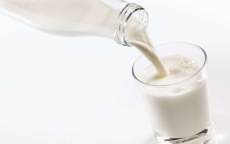 fruitsPain au lait 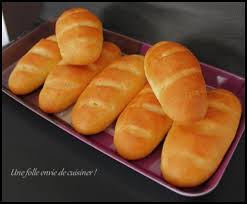 Confiture Fruits 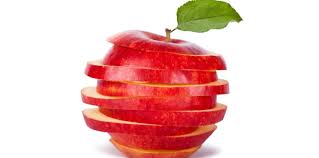 Fromage blanc + muesli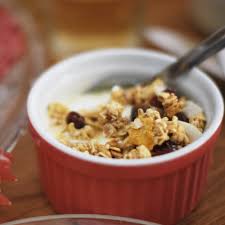 Fruits GALETTE des ROIS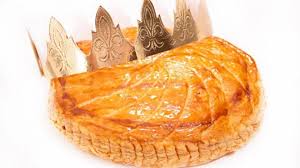 Lait FruitsSem du 13 AU 17 JANVIER Pain beurre emmental ou comté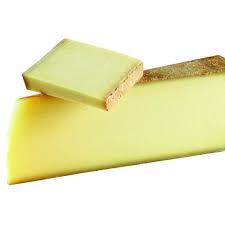 Fruits Cracotte nutella Lait Fruits Biscuits + compote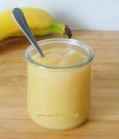 Lait Brioche ConfitureFruits LaitSem du 20 AU 24 JANVIER Yaourt vanille ou chocolat + madeleines 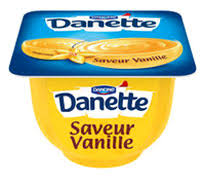 Pain Brie 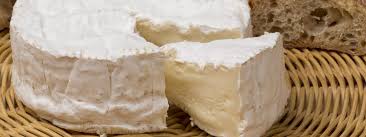 Lait Fruits secs Pain beurre chocolatFruitsLait Cake 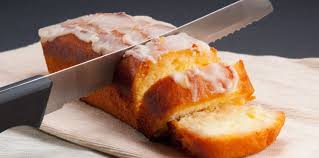 Lait Fruits Sem du 27 au 31 JANVIER Pain chèvre ou emmental 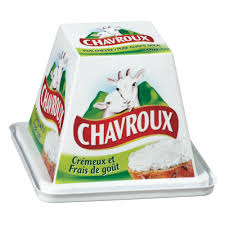 Fruits Pain nutella 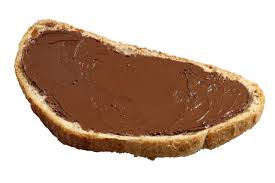 Lait FruitsPain miel 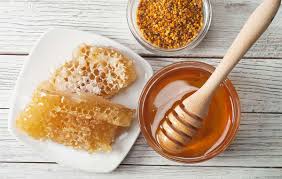 Lait Fruits Pain au lait confiture Lait Fruits